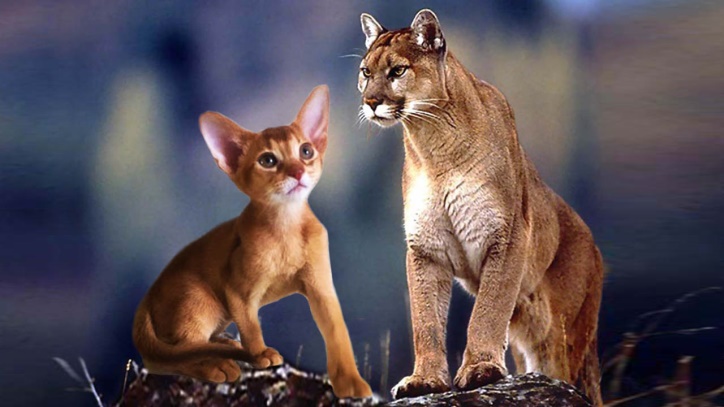 Питомник кошек редких породРекомендации по содержанию и уходу кошек и котятАдаптацияПринеся котёнка домой, не пускайте его бегать по всей квартире, оставьте ему территорию кухни, коридора и туалета. В любом случае желательно первое время ограничить пространство пребывания нового жильца в квартире одной комнатой, где нет сквозняков, нет дырок, в которые он может убежать, а Вы не сможете достать его. Лучше в период привыкания оставить его, например, в кухне. Там должна стоять постелька, туалетный лоток, мисочки для воды и еды. Миска с кормом не должна стоять рядом с кошачьим туалетом или «спальным местом». Дайте котенку возможность все обнюхать и осмотреться. Соблюдайте осторожность при его знакомстве с другими животными. Поставьте себя на место котенка, и Вы поймете, как ему трудно в новой ситуации. Если он хочет, поиграйте с ним веревочкой с бумажкой на конце, шариком. Если он не идет на контакт, забился, оставьте его в покое, дайте привыкнуть, наберитесь терпения. Рано или поздно он обязательно выйдет к Вам, захочет кушать и поласкаться. Обычно первая стадия привыкания длится 2-3 дня, а через неделю он совсем освоится. 


Для игры не давайте куски веревки, пластиковые пакеты, иголки, пуговицы, шнурки, клубки, катушки ниток. Очень опасен для кошек новогодний елочный дождик, мишура. На окнах должны быть сетки! Не выпускайте котенка без присмотра на открытый балкон. Следует убрать в недоступные места лаки, краски, растворители, препараты сангигиены. Внимательно отнеситесь к стиральной машине, кухонной плите, холодильнику, мусорному ведру - это места повышенной опасности, куда может забраться котенок. Постарайтесь убрать шнуры, т. к. котята могут их погрызть. Домашние растения тоже могут быть опасны для кошек, т.к они бывают ядовитые (диффенбахия, цикломен, омела, плющ, фикусы, примула и др.) Разовые покупкиПереноска-  понадобится для транспортировки животного, выбирайте модель с учетом того, что котенок вырастет. Внутрь вкладывается матрасик или кусок картона, которые следует обернуть впитывающей пеленкой, для комфортного путешествия малыша.Посуда- пользуйтесь чашками для кошек и котят, которые изготовлены из металла или стекла (керамика, фарфор), 3-4 шт. на 1 животное.Когтеточка- в продаже имеются различные модели, есть также комплексы- домик, гамак, когтеточка и т. д. - подойдет любой вариант, главное показать это место котенку и взбрызнуть когтеточку «Кошачьей мятой».Домик- у котенка должно быть свое место (домик, лежанка, подстилка)Игрушки- лучше всего подходят всякие мышки и мячики с погремушкой внутри, а также удочки (игрушка на палочке), махалки для игры с человеком.Кошачья мята- средство привлечения кошек бывает в виде спрея либо сушенной травы- наносите на когтеточку, игрушки, домик.Ножнички для укорачивания когтей- продаются в зоомагазинеЩетка для вычесывания- может быть резиновая или из натуральной щетины-  для короткошерстных кошек.КормлениеИспользуйте промышленные сухие корма только премиум и суперпремиум класса, такие как «GО!», «Pronature Holistic», «Now», «Iams», «Orijen», «Royal Canin», «Аcana» для котят, после 1 года корма этих фирм для взрослых. После кастрации используйтекорм для кастратов, начиная с 1 года, уменьшая его количество.Мягкие корма (консервы, паучи) такие как «Ямс», «Оскар», «Васька», «Меррик», «Шеба», «Зоогурман», «Бозита» на экстренные случаи (мы не кормим консервированными кормами).Нельзя давать корма типа «Вискас», «Фрискас» и подобные корма низкого качества.Можно давать промышленное мясное детское питание «Бабушкино лукошко», «Тёма».Если Вы решили кормить своего питомца натуральной едой, то рацион должен быть хорошо сбалансированным, включать в себя белки, жиры, углеводы, клетчатку, а также витамины и минералы.Рацион кошки:- Мясо + субпродукты - (говядина, телятина, кролик, ягнятина)- промороженная
- Птица + субпродукты - (курица, индейка)-ошпареная  -Правило такое:  мясо из разных частей туши, и обязательно должно присутствовать небольшое количество жира (содержит сам и помогает усвоению жирорастворимых витаминов), жилок  и мясо должно быть разных видов животных.
Яйца перепелиные  (1-2 раза в неделю сырые)Рыба сырая (1 раз в неделю)Творог  5 %, например «Агуша», «Тема», «Домик в деревне», «Лакомо»- читать состав, чтобы не было крахмала, сахара, ароматизатора и т.п.Кисломолочные (кефир, ряженка, простокваша, биойогурт, сливки не более 10% жирности)Овощи (кроме баклажан)Фрукты (кроме экзотических)  в сыром виде, как субстрат для нормальной микрофлоры кишечника и для улучшения перистальтикиПредложите Вашей кошке пророщенную траву (овес или пшеница).Как лакомство можно давать сыр, креветки очищенные.Никогда не давать: молоко, свинину, баранину, сало, колбасу, кости, сладости, шоколад, пряности, острое и жаренное.Новые продукты вводятся постепенно и маленькими порциями, чтобы не сорвать ЖКТ.Вода должна стоять всегда свежая (используйте воду из‐под фильтра или из бутылки). Помните, что воду не заменяют никакие другие жидкости (сливки, кефир и т.д.)Витамины даются курсами несколько раз в год. Мы предпочитаем «Бифар» или «Джимпет» для котят.  «Фитомины» для шерсти, для зубов и костей. Жидкие витамины «Хелавит». Перед выставкой или зимой даются масленые витамины «Витри» («Тетравит») по 2 капли 1 раз в день в теч. 10 дней.ТуалетАбиссинцы очень чистоплотны по природе, кошка-мать приучает котят пользоваться лоточкам, как котята только начинают самостоятельно испражняться, поэтому трудностей с туалетным вопросом не возникает, при условии выполнения нескольких правил:Лоток. Мы приучаем к лотку с наполнителем, поэтому при выборе лотка, обратите внимание чтобы он был с бортиком, во избежании разбрасывания наполнителя. Обязательно купите совок для выброса экскрементов . Наполнители. В продаже очень большой выбор,  котенку подойдут для начала также и комкующиеся или впитывающие наполнители. Нам нравятся «Фреш степ», «Пи‐пи‐бент», «Эвер Клин», «Такт», «Катсан», «Зооник».Древесные, например, «Зооник», «Кузя». На дно лотка можно насыпать средство для удаления запахов для кошачьего туалета.Горшок следует содержать в чистоте, т.к. кошка может не воспользоваться грязным туалетом. Если котенок сразу не понял место с туалетом, а оставил лужицу где-то в другом месте, то его не стоит ругать, тем более физически наказывать. Промокните лужицу туалетной бумагой и положите ее в горшок, а место обработайте средством для удаления запахов («Зоосан», «Mr. Fresh» ), отнесите туда котенка и он поймет где ему следует справлять нужду. Если котенок настойчиво игнорирует горшок, это значит, что ему не нравится наполнитель , либо лоток расположен в неудобном для него месте. Поставьте лоток в ванной или в туалете, но ни в коем случае не на проходе, чтобы котенку никто не мешал.УходГрумминг. Несколько раз в месяц вычесывайте шерсть –это поможет избежать сильного выпадения шерсти во время линьки. Обычно кошкам это нравится и они сами идут на контакт. Купать кошек часто не нужно, обычно это делают перед и после выставок, используйте шампунь для короткошерстных кошек  (не чаще 2-3 раз в год). НогтиАккуратно укорачивайте кончики ноготков по мере их отрастания, это приблизительно 1 раз в месяц. Также установите «когтеточку».Уши. Обрабатывайте ушную раковину по мере необходимости лосьоном для чистки ушей, например «Барс» или «Отибиовин» (внимательно прочитав инструкцию).ГлазаИногда глаза у котят могут воспаляться (результат копания в наполнителе и т.д.). Если это произошло, то аккуратно обработайте глаза (раствором ромашки, мирамистина, чая, «Бриллиантовые глаза», «Россинка»), а затем закапайте капли «Тобрекс» - (аптека), Анандин» или «Максидин» (ветаптека). Кастрация (стерилизация)Это самое лучшее средство  решения вопроса репродуктивного инстинкта животного, если вы не планируете заниматься разведением (проводится в возрасте 8-12 мес). После кастрации для профилактики мочекаменной болезни (МКБ) дают фитокапли «Кот Эрвин», таблетки «Уринари», «Фитомины» профилактика МКБ - 2 раза в год.Меры профилактики. Дегельминтизация Для профилактики глистов используйте 3-4 раза в год «Дронтал», «Какиквантел», «Поливеркан»  для кошек - давать из расчета веса животного. Котятам дают «Празицид», «Фебтал-комбо», «Дирофен»- суспензии для котят. Есть средства, которые наносятся на холку, например «Фронтлайн».Шерсть обрабатывают от паразитов (блох, клещей) до и после вывозов на природу или дачу, например «Фронтлайн», «Барс» и др. Оденьте также ошейник от блох и клещей.Вакцинация Для профилактики опасных инфекционных заболеваний кошек применяют различные вакцины. Своевременная вакцинация обеспечивает иммунитет против тяжелых заболеваний. Котят обычно начинают прививать в период от 2,5 до 3,5 месяцев. Вакцинацию котятам нужно начинать после предварительной обработки их против глистов. Вы забираете привитого котенка, далее вакцинировать следует в 1 год и каждый год в одно и то же время, делая отметку в ветпаспорте животного. От бешенства следует прививать только импортной вакциной.Уход за Абиссинскими кошками не сложен, обычно не доставляет хлопот своим хозяевам. Самое главное внимательно относиться к самочувствию вашего питомца, своевременно проводить меры профилактики. Ни в коем случае не отпускать животное на прогулку без присмотра- это может привести к непоправимым последствиям. Если Вы будете следовать этим простым правилам, то Ваша кошка проживёт долгую счастливую жизнь и подарит вам много радостных минут и всю свою кошачью любовь, ведь "МЯУ" ласкает сердце.Всего самого наилучшего Вам и теперь уже Вашему малышу!!! ВСЕ КОНСУЛЬТАЦИИ ВЫ МОЖЕТЕ ПОЛУЧИТЬ В НАШЕМ ПИТОМНИКЕ ПО ТЕЛЕФОНАМ  (495) 231-61-81  или    8(962)991-16-30